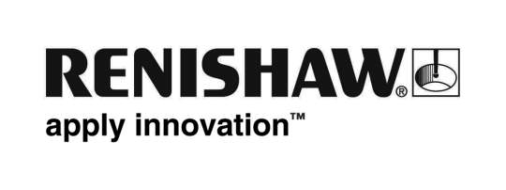 Renishaw presenta una nuova sonda a luce strutturata per il sistema multisensore REVO®Renishaw è lieta di annunciare l'uscita della nuova sonda per CMM RFP, compatibile con le teste di misura a 5 assi REVO.La sonda RFP accresce le funzioni del sistema REVO aggiungendo la possibilità di eseguire misure senza contatto a luce strutturata. La gamma dei prodotti compatibili con REVO comprende ora cinque diversi tipi di sonde, ciascuna studiata in modo specifico per massimizzare i vantaggi del movimento a 5 assi e il posizionamento infinito della testa. Tutte le sonde del sistema REVO sono intercambiabili automaticamente e, oltre che a rilevare il grado di rugosità delle superfici, possono misurare a contatto, a visione e a luce strutturata. Tutte le sonde vengono posizionate su una struttura di riferimento comune, assicurata al piano della CMM, che consente di scegliere il dispositivo più indicato alla misura di particolari anche molto diversi tra loro.La sonda RFP proietta uno schema geometrico sulla superficie del pezzo e la fotocamera della sonda registra le variazioni nello schema utilizzando i dati della superficie 3D. Il fine è quello di creare una nube di punti, che viene poi elaborata dal software di metrologia 3D, per fornire i risultati dell'ispezione e creare una mappa termica del pezzo. Le ispezioni a luce strutturata eseguite con la sonda RFP forniscono molti vantaggi rispetto alle tecniche tradizionali di ispezione a contatto, soprattutto in presenza di superfici a forma libera e geometrie complesse, come, ad esempio, i pezzi prodotti tramite lavorazione additiva (palette e blisk per il settore aerospaziale, camere di combustione per testate automobilistiche) e superfici delicate non adatte alle misure a contatto.A differenza di altri sistemi senza contatto a luce strutturata, la sonda RFP non richiede marker di riferimento per unire insieme i dati di aree diverse, perché questa operazione viene effettuata automaticamente dal sistema REVO. Inoltre, il sistema di compensazione automatica dell'esposizione assicura risultati ottimali anche in presenza di superfici colorate e con ampi indici di riflessione.Due nuovi strumenti software consentono di pianificare e digitalizzare le ispezioni con grande facilità. RFP include uno strumento per la pianificazione del percorso e per la generazione di programmi DMIS tramite CAD, mentre l'app RFP Digitiser guida gli utenti intorno ai pezzi privi di modelli, inserendo la raccolta dati all'interno di un processo di reverse engineering.La sonda RFP è intercambiabile in modo automatico e ripetibile ed è in grado di comunicare con tutte le sonde dei sistemi REVO, creando un riferimento comune per tutti i dati di misura acquisiti con diversi tipi di sonde. Tale flessibilità consente di selezionare la sonda più adatta senza spostare il pezzo dalla macchina di misura. Il tutto è gestito da un'interfaccia conforme I++ DME e dal software di metrologia MODUS™ di Renishaw.Dal 16 al 21 settembre, i visitatori della fiera EMO Hannover 2019 potranno assistere alle dimostrazioni del nuovo sistema RFP direttamente presso lo stand Renishaw del padiglione 6.Per ulteriori informazioni, visita il sito www.renishaw.it/cmm.-Fine-